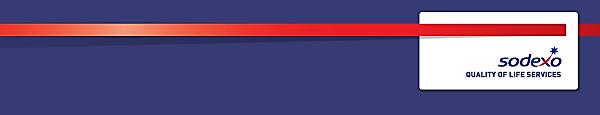 Function:Function:Function:Function:Defence & Government ServicesDefence & Government ServicesDefence & Government ServicesDefence & Government ServicesDefence & Government ServicesDefence & Government ServicesDefence & Government ServicesDefence & Government ServicesDefence & Government ServicesGeneric Job:Generic Job:Generic Job:Generic Job:Position:  Position:  Position:  Position:  Personal Assistant to Finance Director & Business Development DirectorPersonal Assistant to Finance Director & Business Development DirectorPersonal Assistant to Finance Director & Business Development DirectorPersonal Assistant to Finance Director & Business Development DirectorPersonal Assistant to Finance Director & Business Development DirectorPersonal Assistant to Finance Director & Business Development DirectorPersonal Assistant to Finance Director & Business Development DirectorPersonal Assistant to Finance Director & Business Development DirectorPersonal Assistant to Finance Director & Business Development DirectorJob holder:Job holder:Job holder:Job holder:Date (in job since):Date (in job since):Date (in job since):Date (in job since):Immediate manager 
(N+1 Job title and name):Immediate manager 
(N+1 Job title and name):Immediate manager 
(N+1 Job title and name):Immediate manager 
(N+1 Job title and name):Finance DirectorFinance DirectorFinance DirectorFinance DirectorFinance DirectorFinance DirectorFinance DirectorFinance DirectorFinance DirectorAdditional reporting line to:Additional reporting line to:Additional reporting line to:Additional reporting line to:Business Development DirectorBusiness Development DirectorBusiness Development DirectorBusiness Development DirectorBusiness Development DirectorBusiness Development DirectorBusiness Development DirectorBusiness Development DirectorBusiness Development DirectorPosition location:Position location:Position location:Position location:1.  Purpose of the Job 1.  Purpose of the Job 1.  Purpose of the Job 1.  Purpose of the Job 1.  Purpose of the Job 1.  Purpose of the Job 1.  Purpose of the Job 1.  Purpose of the Job 1.  Purpose of the Job 1.  Purpose of the Job 1.  Purpose of the Job 1.  Purpose of the Job 1.  Purpose of the Job To provide a confidential, efficient, effective and professional administrative support service to the Finance Director and the Business Development Director of the Sodexo Defence & Government Services divisionThis is a key role supporting Sodexo Defence & Government Services at a senior level interfacing directly with senior members and clients in addition to exposure to confidential information which will require considerable judgement, discretion, tact and diplomacy  To provide a confidential, efficient, effective and professional administrative support service to the Finance Director and the Business Development Director of the Sodexo Defence & Government Services divisionThis is a key role supporting Sodexo Defence & Government Services at a senior level interfacing directly with senior members and clients in addition to exposure to confidential information which will require considerable judgement, discretion, tact and diplomacy  To provide a confidential, efficient, effective and professional administrative support service to the Finance Director and the Business Development Director of the Sodexo Defence & Government Services divisionThis is a key role supporting Sodexo Defence & Government Services at a senior level interfacing directly with senior members and clients in addition to exposure to confidential information which will require considerable judgement, discretion, tact and diplomacy  To provide a confidential, efficient, effective and professional administrative support service to the Finance Director and the Business Development Director of the Sodexo Defence & Government Services divisionThis is a key role supporting Sodexo Defence & Government Services at a senior level interfacing directly with senior members and clients in addition to exposure to confidential information which will require considerable judgement, discretion, tact and diplomacy  To provide a confidential, efficient, effective and professional administrative support service to the Finance Director and the Business Development Director of the Sodexo Defence & Government Services divisionThis is a key role supporting Sodexo Defence & Government Services at a senior level interfacing directly with senior members and clients in addition to exposure to confidential information which will require considerable judgement, discretion, tact and diplomacy  To provide a confidential, efficient, effective and professional administrative support service to the Finance Director and the Business Development Director of the Sodexo Defence & Government Services divisionThis is a key role supporting Sodexo Defence & Government Services at a senior level interfacing directly with senior members and clients in addition to exposure to confidential information which will require considerable judgement, discretion, tact and diplomacy  To provide a confidential, efficient, effective and professional administrative support service to the Finance Director and the Business Development Director of the Sodexo Defence & Government Services divisionThis is a key role supporting Sodexo Defence & Government Services at a senior level interfacing directly with senior members and clients in addition to exposure to confidential information which will require considerable judgement, discretion, tact and diplomacy  To provide a confidential, efficient, effective and professional administrative support service to the Finance Director and the Business Development Director of the Sodexo Defence & Government Services divisionThis is a key role supporting Sodexo Defence & Government Services at a senior level interfacing directly with senior members and clients in addition to exposure to confidential information which will require considerable judgement, discretion, tact and diplomacy  To provide a confidential, efficient, effective and professional administrative support service to the Finance Director and the Business Development Director of the Sodexo Defence & Government Services divisionThis is a key role supporting Sodexo Defence & Government Services at a senior level interfacing directly with senior members and clients in addition to exposure to confidential information which will require considerable judgement, discretion, tact and diplomacy  To provide a confidential, efficient, effective and professional administrative support service to the Finance Director and the Business Development Director of the Sodexo Defence & Government Services divisionThis is a key role supporting Sodexo Defence & Government Services at a senior level interfacing directly with senior members and clients in addition to exposure to confidential information which will require considerable judgement, discretion, tact and diplomacy  To provide a confidential, efficient, effective and professional administrative support service to the Finance Director and the Business Development Director of the Sodexo Defence & Government Services divisionThis is a key role supporting Sodexo Defence & Government Services at a senior level interfacing directly with senior members and clients in addition to exposure to confidential information which will require considerable judgement, discretion, tact and diplomacy  To provide a confidential, efficient, effective and professional administrative support service to the Finance Director and the Business Development Director of the Sodexo Defence & Government Services divisionThis is a key role supporting Sodexo Defence & Government Services at a senior level interfacing directly with senior members and clients in addition to exposure to confidential information which will require considerable judgement, discretion, tact and diplomacy  To provide a confidential, efficient, effective and professional administrative support service to the Finance Director and the Business Development Director of the Sodexo Defence & Government Services divisionThis is a key role supporting Sodexo Defence & Government Services at a senior level interfacing directly with senior members and clients in addition to exposure to confidential information which will require considerable judgement, discretion, tact and diplomacy  2. 	Dimensions – Point out the main figures / indicators to give some insight on the “volumes” managed by the position and/or the activity of the Department.2. 	Dimensions – Point out the main figures / indicators to give some insight on the “volumes” managed by the position and/or the activity of the Department.2. 	Dimensions – Point out the main figures / indicators to give some insight on the “volumes” managed by the position and/or the activity of the Department.2. 	Dimensions – Point out the main figures / indicators to give some insight on the “volumes” managed by the position and/or the activity of the Department.2. 	Dimensions – Point out the main figures / indicators to give some insight on the “volumes” managed by the position and/or the activity of the Department.2. 	Dimensions – Point out the main figures / indicators to give some insight on the “volumes” managed by the position and/or the activity of the Department.2. 	Dimensions – Point out the main figures / indicators to give some insight on the “volumes” managed by the position and/or the activity of the Department.2. 	Dimensions – Point out the main figures / indicators to give some insight on the “volumes” managed by the position and/or the activity of the Department.2. 	Dimensions – Point out the main figures / indicators to give some insight on the “volumes” managed by the position and/or the activity of the Department.2. 	Dimensions – Point out the main figures / indicators to give some insight on the “volumes” managed by the position and/or the activity of the Department.2. 	Dimensions – Point out the main figures / indicators to give some insight on the “volumes” managed by the position and/or the activity of the Department.2. 	Dimensions – Point out the main figures / indicators to give some insight on the “volumes” managed by the position and/or the activity of the Department.2. 	Dimensions – Point out the main figures / indicators to give some insight on the “volumes” managed by the position and/or the activity of the Department.Revenue FY:€tbc€tbcEBIT growth:EBIT growth:tbcGrowth type:n/aOutsourcing rate:n/aRegion  WorkforcetbctbcRevenue FY:€tbc€tbcEBIT margin:EBIT margin:tbcGrowth type:n/aOutsourcing rate:n/aRegion  WorkforcetbctbcRevenue FY:€tbc€tbcNet income growth:Net income growth:tbcGrowth type:n/aOutsourcing growth rate:n/aHR in Region tbctbcRevenue FY:€tbc€tbcCash conversion:Cash conversion:tbcGrowth type:n/aOutsourcing growth rate:n/aHR in Region tbctbcCharacteristics Characteristics 3. 	Organisation chart 4. Context and main issues Balancing the Finance Director’s and Business Development Director’s diary requirementsArranging complex travel itinerariesBuilding relationships with the finance and marketing teams.Building relationships with key clients and their teams5.  Main assignments Leadership and peopleYou will role model the company values and ensure they are reinforced at every opportunity. You will lead by example and champion effective communication. Risk, governance and complianceYou are accountable for full compliance and understanding of all company risk, reporting and governance processes. You will ensure that these are fully applied, complied with and adhered to within own business. Service excellenceYou are responsible for driving all aspects of service excellence across your business area including brand integrity, quality, compliance, Sodexo’s corporate social responsibility and service standards. You must ensure that you work to recognised and expected standards through full and correct use of company tools. In partnership with subject matters experts you will champion and embed service excellence initiatives across your business area and ensure that all services are aligned to the defence client and customer needs.Planning, organising and administrationYou are responsible for planning and organising the Finance Director’s and Business Development Director’s diaries to ensure deadlines are met, outstanding actions are followed up and emails are monitored on a daily basis. You are responsible for administrative tasks as required including such items as drafting reports, typing letters and documents, taking minutes and producing Excel spread sheets or Power Point presentations. You are accountable for organising meetings and events, travel and accommodation bookings for the Finance Director and Business Development Director. You are required to provide meeting support which may include preparation of information packs, taking minutes or distributing documents to attendees.  6.  Accountabilities Accurate and timely organisation of the  Finance Director’s and Business Development Director’s administrative requirementsWell-developed internal and external web of influenceContinued professional development in industry sector7.  Person Specification EssentialDemonstrate discretion and ability to deal with confidential issuesExperience of working in a similar role at a comparable levelGood numerical and communication skills, must be able to demonstrate effective verbal and written communication Able to work on own initiative within a team environmentAble to demonstrate working knowledge of MS Office (Word, Excel, PowerPoint and Outlook)Able to demonstrate attention to detail and adherence to standards Analyse problems analytically, develop opportunities and implement innovative solutions DesirableCertificate in office administrationProven experience of managing client relationships Experience of working in a Military / Government environment8.  Competencies 9.  Management approval